2° ISTITUTO COMPRENSIVO “G. Bianca”  -  Via Manin, 47 - 96012  AVOLA tel. e fax 0931.831213 - e mail: sric83300r@istruzione.it - C.F. 92011940894---------------------------------------                                                                                                               Avola, ____/06/2015                                                                                                          Ai genitori dell’alunno                                                                                            _______________________________Oggetto: Comunicazione scrutinio finale Anno scol.co 2013/14.A seguito dello scrutinio finale della classe ________ sez. ______, lo studente, ammesso alla classe successiva, ha evidenziato carenze nelle seguenti discipline:______________________________________________________________________________________________________________________________________________________________________________________________________Sono opportune attività di recupero-consolidamento estivo.                                                                                                Per il Consiglio di Classe                                                                                                        Il coordinatore                                                                                       _________________________________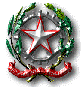 